作业帮直播课2021届春季校园招聘简章入群获取宣讲时间及安排-QQ群（请用QQ扫码）：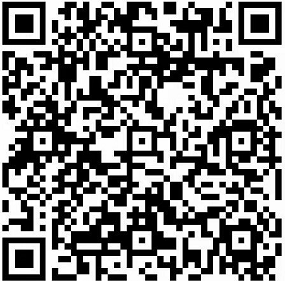 【公司简介】★累计激活用户突破8亿，月活用户超1.7亿，1.8亿大数据题库，中小学在线教育领军品牌；★公司20年完成E轮7.5亿及E+轮16亿美金融资，在线教育独角兽公司；★旗下拥有拍照搜题、作业帮直播课、古文助手、作文搜索、浣熊英语等产品；★作业帮直播课，为6-18岁中小学生提供全科在线直播辅导课程。已完成超过32000个课程，付费学员超600万，好评率达到95%以上。【我们期待这样的你】★热爱，并希望从事教育行业工作；★希望进入年轻，有活力的团队；★沟通表达能力强，积极正能量★有目标感，不愿在能吃苦的年纪选择安逸。【招聘岗位】★HR实习生：岗位职责：
1、完成每日邀约指标；
2、精确统计分析人力资源部门相关报表；
3、协助主管做好现场招聘会及校园招聘会前期准备；
4、做好各项项目对接工作。
任职资格：
1、本科以上学历，人力资源专业优先
2、沟通表达能力优秀，善于总结思考；
3、热爱人力资资源工作，以后致力于人力资源；
4、形象气质佳，乐于学习，服务意识强，抗压能力强。
5，Excel表格和PPT操作良好。★LPC-学习规划顾问负责维护在作业帮购买过体验课程的学员，推荐报名正式课程1、全日制统招本科及以上学历，专业不限，应届、往届均可；2、普通话标准，性格外向，沟通表达能力强，积极正能量； 3、具备一定的学科功底，有较强的学习能力、销售意识及团队合作精神； 4、有耐心、责任心，热爱教育行业，意愿在教育行业长期发展。 【简历投递】-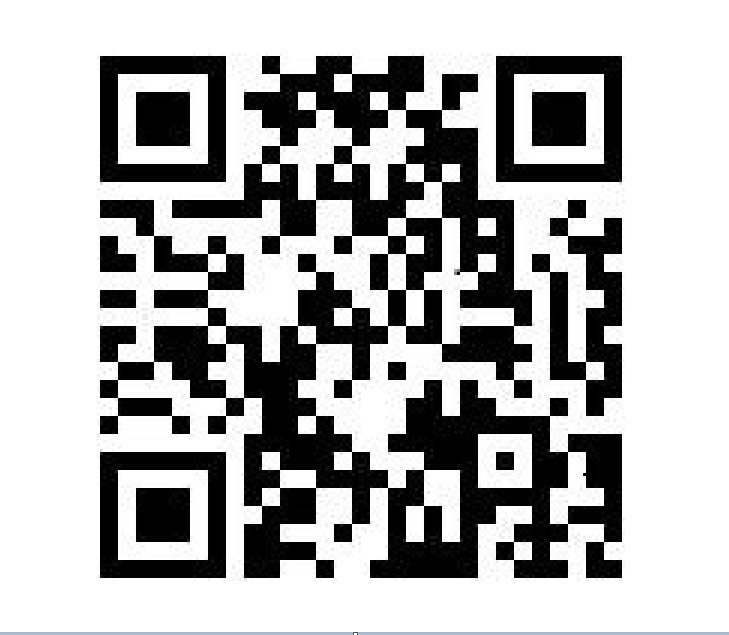 